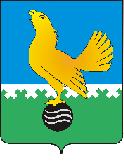 МУНИЦИПАЛЬНОЕ ОБРАЗОВАНИЕгородской округ Пыть-ЯхХанты-Мансийского автономного округа-ЮгрыАДМИНИСТРАЦИЯ ГОРОДАП О С Т А Н О В Л Е Н И ЕОт 01.09.2023									№245-паОб утверждении порядка предоставления субсидии из бюджета города Пыть-Яха юридическим лицам (за исключением субсидии государственным (муниципальным) учреждениям) в целях финансового обеспечения затрат на приобретение топлива для обеспечения нормативного запаса топлива на источниках тепловой энергии, расположенных на территории города Пыть-ЯхаВ соответствии со статьёй 78 Бюджетного кодекса Российской Федерации, Федеральными законами от 06.10.2003 № 131-ФЗ «Об общих принципах организации местного самоуправления в Российской Федерации», от 27.07.2010 № 190-ФЗ «О теплоснабжении», постановлениями Правительства Российской Федерации от 08.08.2012 № 808 «Об организации теплоснабжения в Российской Федерации и о внесении изменений в некоторые акты Правительства Российской Федерации», от 18.09.2020 № 1492 «Об общих требованиях к нормативным правовым актам, муниципальным правовым актам, регулирующим предоставление субсидий, в том числе грантов в форме субсидий, юридическим лицам, индивидуальным предпринимателям, а также физическим лицам - производителям товаров, работ, услуг, и о признании утратившими силу некоторых актов Правительства Российской Федерации и отдельных положений некоторых актов Правительства Российской Федерации», приказом Минэнерго России от 12.03.2013 № 103 «Об утверждении Правил оценки готовности к отопительному периоду»:1. Утвердить порядок предоставления субсидии из бюджета города Пыть-Яха юридическим лицам (за исключением субсидий государственным (муниципальным) учреждениям) в целях финансового обеспечения затрат на приобретение топлива для обеспечения нормативного запаса топлива на источниках тепловой энергии, расположенных на территории города Пыть-Яха, согласно приложению.2.	Управлению по внутренней политике (Т.В. Староста) опубликовать постановление в печатном средстве массовой информации «Официальный вестник» и дополнительно направить для размещения в сетевом издании в информационно-телекоммуникационной сети «Интернет» - pyt-yahinform.ru.».3. Отделу по обеспечению информационной безопасности                                        (А.А. Мерзляков) разместить постановление на официальном сайте администрации города в сети Интернет.4. Настоящее постановление вступает в силу после его официального опубликования.5. Контроль за выполнением постановления возложить на заместителя главы города (направление деятельности-жилищно-коммунальные вопросы).Глава города Пыть-Яха							А.Н. МорозовПриложение к постановлению администрации города Пыть-Яха								от 01.09.2023 № 245-паПорядок предоставления субсидии из бюджета города Пыть-Яха юридическим лицам (за исключением субсидий государственным (муниципальным) учреждениям) в целях финансового обеспечения затрат на приобретение топлива для обеспечения нормативного запаса топлива на источниках тепловой энергии, расположенных на территории города Пыть-ЯхаРаздел 1. Общие положения1. Настоящий Порядок разработан с целью определения механизма предоставления субсидии из бюджета муниципального образования в целях финансового обеспечения затрат на приобретение топлива для обеспечения нормативного запаса топлива на источниках тепловой энергии, расположенных на территории города Пыть-Яха (далее-Порядок, субсидия соответственно)2. Субсидия из бюджета города Пыть-Яха предоставляется в целях финансового обеспечения затрат на приобретение нормативного запаса топлива на источниках тепловой энергии, расположенных на территории города Пыть-Яха, для обеспечения бесперебойного теплоснабжения.3. Предоставляемая субсидия носит целевой характер и не может быть использована на другие цели.4. Администрация города Пыть-Яха осуществляет функции главного распорядителя бюджетных средств. Управление по жилищно-коммунальному комплексу, транспорту и дорогам администрации города является уполномоченным органом по реализации настоящего Порядка (далее - Уполномоченный орган).5. Категории получателей субсидий - юридические лица, определенные в качестве теплоснабжающей организации в соответствии с Федеральным законом от 27.07.2010 № 190-ФЗ «О теплоснабжении», осуществляющие деятельность в сфере теплоснабжения и фактически оказывающие коммунальные услуги населению города Пыть-Яха, имеющие заключенные и зарегистрированные в установленном законом порядке договоры аренды (хозяйственного ведения) объектов теплоснабжения, находящиеся в муниципальной собственности города Пыть-Яха.6. Информация о субсидии размещается на едином портале бюджетной системы Российской Федерации budget.gov.ru не позднее 15-го рабочего дня, следующего за днем принятия решения о бюджете муниципального образования г.Пыть-Ях на очередной финансовый год и плановый период (решения о внесении изменений в решение о бюджете муниципального образования г.Пыть-Ях на очередной финансовый год и плановый период).7. Отбор получателей субсидии не проводится. Субсидия носит заявительный характер.Раздел 2. Условия и порядок предоставления субсидии1. Получатель субсидии на 1-е число месяца, предшествующего месяцу предоставления субсидии, должен соответствовать следующим требованиям:1.1. Юридические лица не должны находиться в процессе реорганизации (за исключением реорганизации в форме присоединения к юридическому лицу, являющемуся получателем субсидии, другого юридического лица), ликвидации, в отношении них не введена процедура банкротства, деятельность юридического лица не приостановлена в порядке, предусмотренном законодательством Российской Федерации;1.2. В реестре дисквалифицированных лиц отсутствуют сведения о дисквалифицированных руководителе, членах коллегиального исполнительного органа, лице, исполняющем функции единоличного исполнительного органа, или главном бухгалтере юридического лица - получателя субсидии;1.3. Получатели субсидии не должны являться иностранными юридическими лицами, в том числе местом регистрации которых является государство или территория, включенные в утверждаемый Министерством финансов Российской Федерации перечень государств и территорий, используемых для промежуточного (офшорного) владения активами в Российской Федерации (далее - офшорные компании), а также российскими юридическими лицами, в уставном (складочном) капитале которых доля прямого или косвенного (через третьих лиц) участия офшорных компаний в совокупности превышает 25 процентов (если иное не предусмотрено законодательством Российской Федерации). При расчете доли участия офшорных компаний в капитале российских юридических лиц не учитывается прямое и (или) косвенное участие офшорных компаний в капитале публичных акционерных обществ (в том числе со статусом международной компании), акции которых обращаются на организованных торгах в Российской Федерации, а также косвенное участие таких офшорных компаний в капитале других российских юридических лиц, реализованное через участие в капитале указанных публичных акционерных обществ;1.4. Получатели субсидии не должны получать средства из местного бюджета на основании иных нормативных правовых актов Российской Федерации (нормативных правовых актов ХМАО - Югры, муниципальных нормативных правовых актов);1.5. Получатели субсидии не должны находиться в перечне организаций и физических лиц, в отношении которых имеются сведения об их причастности к экстремистской деятельности или терроризму, либо в перечне организаций и физических лиц, в отношении которых имеются сведения об их причастности к распространению оружия массового уничтожения.2. Проверка получателя субсидии осуществляется на основании представленных документов, а также направления межведомственных запросов в соответствии с Федеральным законом от № 210-ФЗ «О предоставлении государственных и муниципальных услуг».3. Перечень документов, представляемых получателем субсидии для подтверждения соответствия требованиям, указанным в пункте 1 настоящего раздела, и требования к указанным документам:3.1. Перечень документов, предоставляемых получателем субсидии самостоятельно:а) заявление о предоставлении субсидии по форме, согласно приложению № 1 к настоящему Порядку;б) документ, подтверждающий полномочия представителя получателя субсидии (заверенная получателем субсидии копия);в) учредительные документы получателя субсидии (заверенная получателем субсидии копия);г) документы, подтверждающие местонахождение источников тепловой энергии (свидетельство о регистрации прав на недвижимое имущество либо договор(ы) аренды), (заверенные получателем субсидии копии);д) согласие получателя субсидии, лиц, получающих средства на основании договоров, заключенных с получателями субсидий (за исключением государственных (муниципальных) унитарных предприятий, хозяйственных товариществ и обществ с участием публично-правовых образований в их уставных (складочных) капиталах, коммерческих организаций с участием таких товариществ и обществ в их уставных (складочных) капиталах), на осуществление в отношении их проверки главным распорядителем как получателем бюджетных средств соблюдения порядка и условий предоставления субсидии, в том числе в части достижения результатов предоставления субсидии, а также проверки органами муниципального финансового контроля соблюдения получателем субсидии порядка и условий предоставления субсидии в соответствии со статьями 268.1 и 269.2 Бюджетного кодекса Российской Федерации, и на включение таких положений в соглашение;е) справка, подтверждающая отсутствие на балансе получателя субсидии нормативного запаса топлива на источниках тепловой энергии; ж) расчёт планового размера субсидии на финансовое обеспечение затрат на приобретение топлива для обеспечения нормативного неснижаемого запаса топлива на источниках тепловой энергии, расположенных на территории города Пыть-Яха, выполненный получателем субсидии, с учетом пункта 6 раздела 2 настоящего Порядка по форме согласно приложению № 2 к настоящему Порядку.3.2. Документы, которые запрашиваются Уполномоченным органом в порядке межведомственного взаимодействия:а) выписка из Единого государственного реестра юридических лиц, актуальная на день подачи документов;б) документы, подтверждающие статус теплоснабжающей организации, осуществляющей деятельность на территории города Пыть-Яха.в) сведения о заключенных договорах аренды (хозяйственного ведения) объектов теплоснабжения, находящиеся в муниципальной собственности города Пыть-Яха.Получатель субсидии вправе представить по собственной инициативе документы, указанные в настоящем подпункте.3.3 Копии представленных документов должны быть заверены подписью руководителя организации и печатью (при наличии), а также прошнурованы и пронумерованы с приложением описи представленных документов. Ответственность за достоверность представленных документов несет получатель субсидии4. Уполномоченный орган рассматривает представленные документы в течение 10 рабочих дней со дня их регистрации.В случае непредставления получателем субсидии документов, указанных в подпункте 3.2 пункта 3 настоящего Порядка, Уполномоченный орган самостоятельно запрашивает их в порядке межведомственного информационного взаимодействия, отсутствие указанных документов не является основанием для отказа в предоставлении субсидии.5. Основания для отказа получателю субсидии в предоставлении субсидии:5.1. Несоответствие представленных получателем субсидии документов требованиям, определенным в соответствии с пунктом 3 настоящего раздела, или непредставление (представление не в полном объеме) указанных документов;5.2. Установление факта недостоверности представленной получателем субсидии информации.6. Плановый расчет размера субсидии на финансовое обеспечение затрат на приобретение топлива для обеспечения нормативного неснижаемого запаса топлива на источниках тепловой энергии, расположенных на территории города Пыть-Яха определяется по следующей формуле:Р суб.=V * C, гдеР суб. –размер субсидии, руб.;V-объем планируемого к приобретению запаса топлива, но не более норматива общего запаса топлива на источниках тепловой энергии; C– цена топлива за тонну, руб.7. Основанием для перечисления субсидии является соглашение о предоставлении субсидии (далее - Соглашение), заключенное между администрацией города и получателем субсидий.Соглашение о предоставлении субсидии заключается на основании распоряжения администрации города о предоставлении субсидии в течение 5 рабочих дней со дня подписания указанного распоряжения. Предложение о заключении дополнительного соглашения к соглашению, в том числе дополнительного соглашения о расторжении соглашения, рассматриваются сторонами в течение 5 рабочих дней.Соглашение, дополнительное соглашение к соглашению, в том числе дополнительного соглашения о расторжении соглашения (при необходимости) заключаются в соответствии с типовыми формами, установленными комитетом по финансам администрации города для соответствующего вида субсидии.Соглашение заключается в течение 5-ти рабочих дней на основании распоряжения администрации города о предоставлении субсидии и в соответствии с типовой формой, установленной комитетом по финансам администрации города.8. Обязательными положениями, включаемыми в соглашение о предоставлении субсидии, являются условия:а) о согласовании новых условий соглашения или о расторжении соглашения при не достижении согласия по новым условиям в случае уменьшения главному распорядителю как получателю бюджетных средств ранее доведенных лимитов бюджетных обязательств. В целях согласования новых условий соглашения Уполномоченный орган направляет в адрес получателя субсидии письменное уведомление о необходимости изменения условий соглашения не позднее 1 рабочего дня до дня перечисления субсидии;б) о согласии получателя субсидии, лиц, получающих средства на основании договоров, заключенных с получателями субсидий (за исключением государственных (муниципальных) унитарных предприятий, хозяйственных товариществ и обществ с участием публично-правовых образований в их уставных (складочных) капиталах, коммерческих организаций с участием таких товариществ и обществ в их уставных (складочных) капиталах), на осуществление в отношении их проверки главным распорядителем как получателем бюджетных средств соблюдения порядка и условий предоставления субсидии, в том числе в части достижения результатов предоставления субсидии, а также проверки органами муниципального финансового контроля соблюдения получателем субсидии порядка и условий предоставления субсидии в соответствии со статьями 268.1 и 269.2 Бюджетного кодекса Российской Федерации;в) положения о казначейском сопровождении, установленные правилами казначейского сопровождения в соответствии с бюджетным законодательством Российской Федерации (в случае предоставления субсидий, подлежащих в соответствии с бюджетным законодательством Российской Федерации казначейскому сопровождению).9. Результатом предоставления субсидии является обеспечение нормативного запаса топлива на источниках тепловой энергии, расположенных на территории города Пыть-Яха, для обеспечения бесперебойного теплоснабжения. В соглашении о предоставлении субсидии указывается точная дата завершения и конечное значение результатов (конкретной количественной характеристики итогов), которые должны соответствовать типам результатов предоставления субсидии, определенным в соответствии с установленным Министерством финансов Российской Федерации порядком проведения мониторинга достижения результатов предоставления субсидии.10. Субсидия перечисляется не позднее 10 рабочего дня со дня принятия решения о предоставлении субсидии на счета, открытые получателям субсидий в учреждениях Центрального банка Российской Федерации, кредитных организациях (за исключением субсидий, подлежащих в соответствии с бюджетным законодательством Российской Федерации казначейскому сопровождению) или на счет, открытый получателю субсидии в комитете по финансам администрации города Пыть-Яха.11. За счет средств субсидии получателям субсидии, а также иным юридическими лицам, получающим средства на основании договоров, заключенных с получателями субсидии, запрещается приобретать средства иностранной валюты, за исключением операций, осуществляемых в соответствии с валютным законодательством Российской Федерации при закупке (поставке) высокотехнологичного импортного оборудования, сырья и комплектующих изделий, а также связанных с достижением целей предоставления этих средств иных операций, определенных правовым актом.12. Средства субсидии направляются на цели, указанные в пункте 2 раздела 1 настоящего Порядка.Раздел 3. Требования к отчетности1. Отчет о достижении значений результатов, указанных в пункте 9 раздела 2 настоящего Порядка, об осуществлении расходов, источником финансового обеспечения которых является субсидия, предоставляется по формам, определенным типовыми формами соглашений о предоставлении субсидии с приложением:- копий счетов-фактур, товарных накладных и (или) универсальных передаточных документов от поставщиков на приобретение топлива;- копий платежных поручений;- копий договоров с поставщиками;- паспорта качества топлива.2. Главный распорядитель, как получатель бюджетных средств (в лице Уполномоченного органа) имеет право устанавливать в Соглашении сроки и формы представления получателем субсидии дополнительной отчетности при необходимости.Раздел 4.Требования об осуществлении контроля (мониторинга) за соблюдением условий, целей и порядка предоставления субсидий и меры ответственности за их нарушение1. В отношении получателя субсидии и лиц, получающих средства на основании договоров, заключенных с получателями субсидий (за исключением государственных (муниципальных) унитарных предприятий, хозяйственных товариществ и обществ с участием публично-правовых образований в их уставных (складочных) капиталах, коммерческих организаций с участием таких товариществ и обществ в их уставных (складочных) капиталах), осуществляются проверки главным распорядителем как получателем бюджетных средств (в лице Уполномоченного органа) соблюдения порядка и условий предоставления субсидии, в том числе в части достижения результатов предоставления субсидии, а также проверки органами муниципального финансового контроля соблюдения получателем субсидии порядка и условий предоставления субсидии в соответствии со статьями 268.1 и 269.2 Бюджетного кодекса Российской Федерации.2. Уполномоченным органом проводится мониторинг достижения результатов предоставления субсидии исходя из достижения значений результатов предоставления субсидии, определенных соглашением, и событий, отражающих факт завершения соответствующего мероприятия по получению результата предоставления субсидии (контрольная точка), в порядке и по формам, которые установлены Министерством финансов Российской Федерации.3. Субсидия подлежит возврату в бюджет города в следующих случаях:а) в случае нарушения организацией - получателем субсидии условий, установленных при их предоставлении, выявленного по фактам проверок, проведенных главным распорядителем как получателем бюджетных средств и органом муниципального финансового контроля г. Пыть-Яха;б) наличия в отчетных документах недостоверной или неполной информации либо непредставление отчетной документации в сроки, установленные соглашением;в) наличие письменного заявления организации - получателя субсидии об отказе в получении средств субсидии.4. Уполномоченный орган в пятидневный срок со дня выявления фактов, предусмотренных пунктом 3 настоящего раздела, направляет организации-получателю субсидии письменное уведомление о необходимости возврата средств субсидии (далее - уведомление).Организация-получатель субсидии в тридцатидневный срок со дня получения уведомления обязана выполнить требования, указанные в уведомлении. 5. В случае нарушения установленного срока возврата субсидии, администрация города Пыть-Яха взыскивает сумму субсидии в судебном порядке в соответствии с действующим законодательством Российской Федерации.Приложение № 1к порядку предоставления субсидии из бюджета города Пыть-Яха юридическим лицам (за исключением субсидий государственным (муниципальным) учреждениям) в целях финансового обеспечения затрат на приобретение топлива для обеспечения нормативного запаса топлива на источниках тепловой энергии, расположенных на территории города Пыть-ЯхаЗаявлениео предоставлении субсидии из бюджета города Пыть-Яха юридическим лицам в целях финансового обеспечения затрат на приобретение топлива для обеспечения нормативного запаса топлива на источниках тепловой энергии, расположенных на территории города Пыть-ЯхаПрошу предоставить субсидию из бюджета города Пыть-Яха на финансовое обеспечение затрат на приобретение топлива для обеспечения нормативного запаса топлива на источниках тепловой энергии, расположенных на территории города Пыть-Яха в размере _________________________________(расчет прилагается).1.  Полное наименование получателя  субсидии  (наименование организации - юридического лица) ________________________________________________________2. Вид осуществляемой деятельности: _______________________________________3. ИНН/КПП:______________________________________________4. ОГРН: __________________________________________________5. ОКПО: _________________________________________________6. ОКТМО: ________________________________________________7. Юридический адрес: ______________________________________8. Почтовый адрес:__________________________________________9. Банковские реквизиты: ____________________________________10. Телефон: ____________________ e-mail _____________________К заявлению прилагаются:__________________________________________________________Руководитель (уполномоченный представитель) организации______________ (должность) _____________ (Ф.И.О.) _________ (подпись, дата)                                                  (М.П. при наличии)Приложение № 2к порядку предоставления субсидии из бюджета города Пыть-Яха юридическим лицам (за исключением субсидий государственным (муниципальным) учреждениям) в целях финансового обеспечения затрат на приобретение топлива для обеспечения нормативного запаса топлива на источниках тепловой энергии, расположенных на территории города Пыть-ЯхаПлановый расчет размера субсидии на финансовое обеспечение затрат на приобретение топлива для обеспечения нормативного запаса топлива на источниках тепловой энергии, расположенных на территории  города Пыть-ЯхаПримечание: * Норматив общего запаса топлива;** Стоимость топлива определяется исходя из цены такого топлива, учтенной федеральным органом исполнительной власти, органом исполнительной власти субъекта Российской Федерации в области государственного регулирования цен (тарифов) при установлении цен (тарифов) на электрическую энергию (мощность) и (или) тепловую энергию.В случае, если указанные цены (тарифы) не подлежат государственному регулированию, цена топлива устанавливается исходя из рыночной цены данного вида топлива, определяемой в соответствии с официальными источниками информации о рыночных ценах и (или) биржевых котировках.Исполнитель (должность, подпись, расшифровка подписи) Руководитель организации (должность, подпись, расшифровка подписи)М.П. при наличииНаименование, местонахождение источника тепловой энергииВид топливаНорматив общего запаса топлива (т.)*в том числев том числеЦена топливаза тонну(руб.)**Плановый размер субсидии, (руб.). ст.4 * ст.7Наименование, местонахождение источника тепловой энергииВид топливаНорматив общего запаса топлива (т.)*Объем неснижаемого запаса топлива (т.)Объем эксплуатационного запаса топлива (т.)Цена топливаза тонну(руб.)**Плановый размер субсидии, (руб.). ст.4 * ст.7123456781.2.3.Итого